ПОМНИТЕ!!!О здоровье детей должны заботиться родители.Приучайте ребенка к физическим нагрузкам с самого детства. Активные движения повышают устойчивость ребёнка к заболеваниям, вызывают мобилизацию защитных сил организма, повышаю деятельность лейкоцитов. Недостаток движений (гиподинамия) вызывает изменения в центральной нервной системе, которые могут привести к эмоциональной напряженности и неустойчивости, к нарушению обмена веществ в организме, к снижению работоспособности организма.Полезными будут и процедуры закаливания.Лучший способ привить ребенкуздоровый образ жизни – пример родителей.Здоровая и счастливая семья обязательно воспитает таких же детей.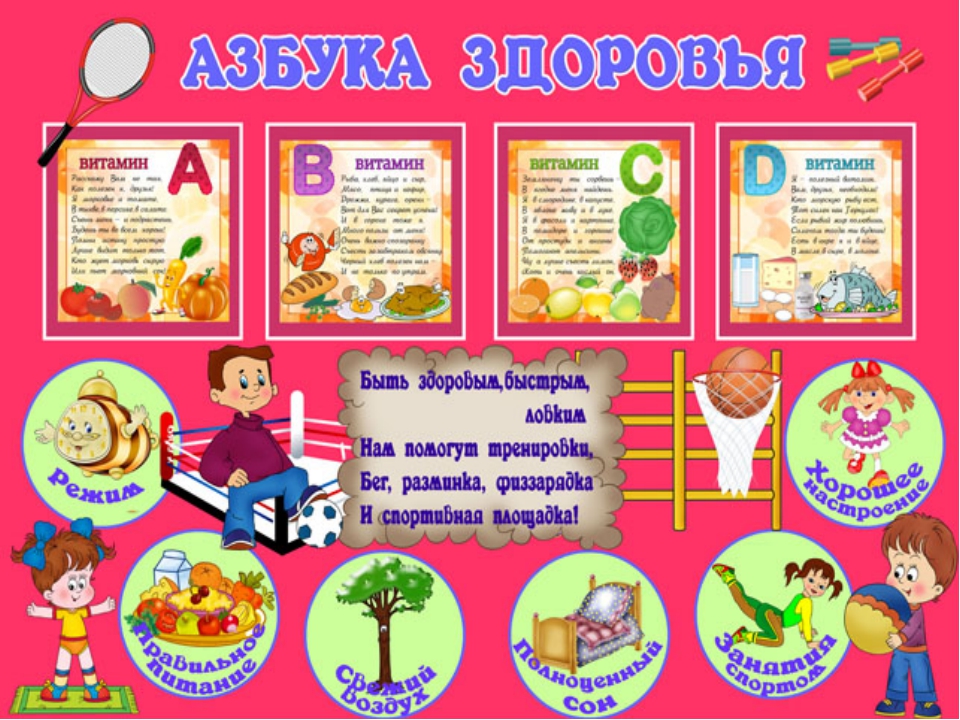 «Формирование здорового образа жизни у детей»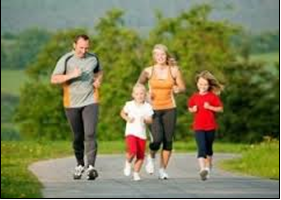 Здоровый образ жизни –это деятельность человека, направленная на сохранение здоровья.Уважаемые родители ПОМНИТЕ!!!Основными компонентами здорового образа жизни являются:1. Рациональное питание.2. Регулярные физические нагрузки.3. Личная гигиена.4. Закаливание организма.5. Отказ от вредных привычек.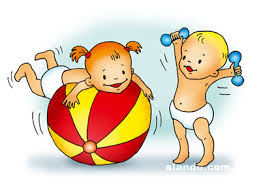 Добрые советы1. Новый день начинайте с улыбки иутренней разминки.2. Соблюдайте режим дня.3. Помните: лучше умная книга, чембесцельный просмотр телевизора.4. Любите своего ребенка, он – ваш.Уважайте членов своей семьи, они –попутчики на вашем пути.5. Обнимать ребенка следует неменее четырех раз в день, а лучше – 8раз.6. Положительное отношение к себе– основа психологическоговыживания.7. Не бывает плохих детей, бываютплохие поступки.8. Личный пример по ЗОЖ – лучше всякой морали.9. Используйте естественные факторы закаливания – солнце, воздух и вода.10. Помните: простая пища полезнее для здоровья, чем искусные яства.11. Лучший вид отдыха – прогулка с семьей на свежем воздухе, лучшее развлечение для ребенка – совместная игра с родителями.12. Следите за гигиеной сна вашего ребенка.13. Берегите нервную систему вашего ребенка.14. Прививайте гигиенические навыки.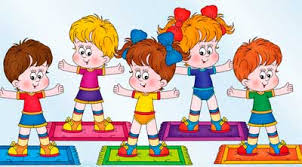 15. Не делайте за ребенка то, что хотя и с трудом, может выполнить сам.16. Будьте всегда и во всем примером для вашего ребенка.